Date d’inscription :              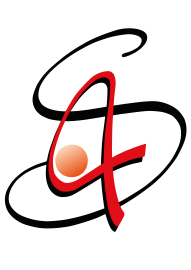                      4S TOURS TENNIS DE TABLE                                      54 rue Saint François                                            37000 Tours                      Tél : 02 47 38 37 39 -  4s-tours@orange.fr                                        www.4stours.fr		SAISON 2020 – 2021NOM : …………………………………………………………	         PRENOM : ………………………………………………………....NOM DES PARENTS (si différent) ………………………………………………………………………………………………………..............Date naissance : ……………………………………………………….                             NATIONALITE : ………………………………………………………...N° LICENCE : ……………………….	CATEGORIE : …………………………	     CLASSEMENT : ……………………………ADRESSE : …………………………………………………………………………………………………………………………………............................CODE POSTAL : ……………………	VILLE : …………………………………………………………………………………………...TEL fixe : ………………………........            TEL portable : …………………………..              Mail : …………………………....………………….........PROFESSION des PARENTS ou ADHERENT : ……………………….....….       Nom de l'entreprise     ...............….....…………..............A – Adhésion « Compétiteur »					     	                                                                          Souhaite jouer en équipe « jeunes »	 OUI 	 NON	B – Adhésion « Loisirs »C – Adhésion « Dirigeant-Coaching »parent accompagnant les enfants pour donner des conseils lors des matches.D – Frais pédagogiques supplémentaires Groupe élite jeune (sur accord des entraîneurs) avec 3 entraînements par semaine et plus / +50 €Groupe section sportive Notre Dame La Riche (sur accord des entraîneurs) / +100 €E – Achat de RAQUETTE DEBUTANT : se renseigner auprès des entraîneurs.* $1 de l’article 38 du Code de l’Education : Les groupements sportifs sont tenus d’informer leurs adhérents de leur intérêt à souscrire un contrat d’assurance de personnes couvrant les dommages corporels auxquels peut les exposer leur pratique sportive.Association Régie par la Loi du 01.07.1901 – J.O. n° 260 du 06.11.1954 - Agrément Ministériel n° 37 S 44 du 30.06.1966.Remises accordées sur la cotisation Club !A partir de la 3ème inscription au sein d’une même famille, 10% pour chaque membre ! (non cumulatif avec les tarifs préférentiels et remises déjà obtenues)20 % pour les étudiants sur présentation du Pack Sport pour les licenciés 4S (hors licence FFTT),25 % pour les étudiants sur présentation du Pack Sport pour les licenciés hors club de la 4S,15 % pour les demandeurs d’emploi sur présentation d’un justificatif.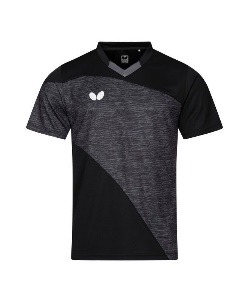                               Chemisette du Club – PRIX COÛTANT            	Pour tout joueur qui participe au Championnat par équipe, elle est obligatoire !                         P	Précisez-nous votre taille en l’entourant :                         X    XS - S - M - L - XL - XXL - XXXL – XXXXL        25 € au lieu de 36 €                         T    Tailles enfants : 128 - 140 – 152          22 € au lieu de 32 €LE DOSSIER POUR ETRE ACCEPTE, DOIT ETRE ACCOMPAGNE DE :* La Fiche d'Inscription* Une Photo d’identité (2 pour les nouvelles inscriptions)* Le paiement : échelonnement possible en quatre fois maximum. Les règlements par Chèques-Vacances et Coupons Sport sont acceptés toute la saison,Les Passeports-Loisirs sont acceptés jusqu’au 30/11/2020.* L’autorisation parentale (pour les enfants mineurs)* Le CERTIFICAT MEDICAL indiquant la non contre-indication à la pratique du tennis de table en compétition. En cas d’accident, j’autorise les responsables du club à prendre les dispositions nécessaires. J’autorise le club à utiliser pour son site internet, les photos et/ou les vidéos prises au cours de l’activité. Je certifie avoir pris connaissance du règlement intérieur de l’association.          L’ensemble des données collectées ci-dessus font l’objet d’un traitement informatisé. Vous disposez d’un droit d’accès, de modification, de rectification et de suppression des données qui vous concernent (en vertu de la loi « informatique et liberté » du 06 janvier 1978). Ce droit s’exerce auprès du club.Si le club organise ou participe à une manifestation souhaitez-vous être contacté pour aider à l’organisation ? OUI                         NONDate : 			              Signature du licencié 	Signature des parentsCADRE RESERVE A L’ASSOCIATIONCATÉGORIES LICENCELicence(FFTT+Ligue+Comité)Cotisation clubSOUS TOTALCRITÉRIUM INDIVIDUELTOTALVETERANS – SENIORS2002 et avant70.65 €143.60 €214.25 €31.00 €JUNIORS2003-2004-200570.65 €143.60 €214.25 €31.00 €CADETS – MINIMES2006 à 200956.65 €143.75 €200.40 €31.00 €BENJAMINS POUSSINS2010-2011-2012 et après39.15 €143.75 €182.90 €21.00 €CATÉGORIES LICENCELicence(FFTT+Ligue+Comité)Cotisation clubTOTALVETERANS – SENIORS2002 et avant15.90 €122.10 €138.00 €JUNIORS2003-2004-200515.90 €117.10 €133.00 €CADETS à POUSSINS2006 et après8.10 €108.60 €116.70 €BABY PING De 4 à 7 ans8.10 €108.60 €116.70 €CATÉGORIES LICENCELicence(FFTT+Ligue+Comité)TOTALHORS CLUB 100.00 €COACHING (1)    67.15 €                   70.00 €DIRIGEANT (non joueur)15.00 €                   15.00 €Inscription prise par : …………………………………………………………Inscription prise par : …………………………………………………………Inscription prise par : …………………………………………………………Inscription prise par : …………………………………………………………Inscription prise par : …………………………………………………………Inscription prise par : …………………………………………………………COTISATION GLOBALE : ……………………………………………………..COTISATION GLOBALE : ……………………………………………………..COTISATION GLOBALE : ……………………………………………………..COTISATION GLOBALE : ……………………………………………………..COTISATION GLOBALE : ……………………………………………………..COTISATION GLOBALE : ……………………………………………………..       FACTURE        FACTURE        FACTURE   OUI  OUI  NON                                                     ATTESTATION de PAIEMENT                                                      ATTESTATION de PAIEMENT                                                      ATTESTATION de PAIEMENT                                                      ATTESTATION de PAIEMENT   OUI  OUI  NONREGLEMENTMode de règlement  ChèquesChèques VacancesChèques Vacances Passeport Loisirs Passeport LoisirsEspècesCoupon SportMontant total ECHELONNEMENTMontant  A déposer le  A déposer le Déposé le Déposé le 1 fois 2 fois3 fois 4 fois NOM DU PAYEUR (si différent du licencié) : NOM DU PAYEUR (si différent du licencié) : 